AL SIGNOR PREFETTO DELLA PROVINCIA DI CREMONAIl sottoscritto.........................................................................................nato a……………..……… il……………..Codice Fiscale………………………….in qualità di legale rappresentante della Ditta .............................................................….........................................., con sede legale in …………………………………….via………………………………….……………………………, e sede operativa in ….………..………………… via……….…………….…………………. telefono……………………, indirizzo mail/PEC……………………….., codice ATECO………….,che svolge la seguente attività:……………………………………………………………………………………………………………………………………………………………………………………………………………………Visto il DCPM 22 marzo 2020COMUNICALa prosecuzione della propria attività:ai sensi della lettera d) del citato DPCM, in quanto funzionale ad assicurare la continuità delle filiere dei settori di cui all’allegato 1 del medesimo DPCM, dei servizi di pubblica utilità e dei servizi essenziali di cui alla legge n.146/1990.  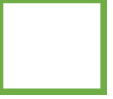 In particolare indicare le imprese e le amministrazioni beneficiarie dei prodotti e servizi *__________________________________________________________________________ai sensi della lettera g) del citato DPCM, in quanto trattandosi di impianti a ciclo continuo, l’interruzione dell’attività provocherebbe grave pregiudizio o il pericolo di incidenti 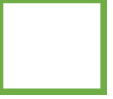 In particolare_______________________________________________________________________________________________________________________________________Si allega documento di riconoscimento in corso di validità del legale rappresentanteLa presente comunicazione dovrà essere trasmessa al seguente indirizzo: prefettura.cremona@interno.it                        Data 	                            					timbro e firma		         ______________________			                          ____________________*E’ sufficiente indicare le principali fino ad un massimo di cinque soggetti beneficiari